   MIĘDZYSZKOLNY OŚRODEK SPORTOWY KRAKÓW-WSCHÓD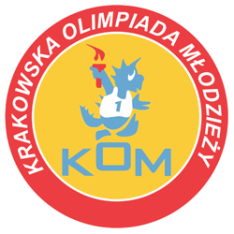 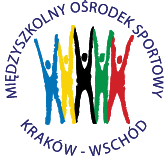 Adres: Centrum Rozwoju Com Com Zoneul. Ptaszyckiego 6 – P 09,  31 – 979 Krakówtel/fax: 12 685 58 25,   email:  biuro@kom.krakow.plwww.kom.krakow.plKraków, 25.11.2019r.SPRAWOZDANIE KOM 2019/2020IGRZYSKA DZIECI – TENIS STOŁOWY INDYWIDUALNY DZIEWCZĘTAMiejsce: hala sportowa ZSO nr 14, os. Dywizjonu 303Termin: 18.11.2019r.Ilość szkół: 14Ilość uczestników: 23Klasyfikacja końcowa indywidualnieKlasyfikacja końcowa drużynowo - dziewczęta1.Hadryś MatyldaZSO nr 82.Nogaj AnnaKSP Jadwiga3.Szewczyk MariaSP 364.Strojek AleksandraSP 365-6Bołd MilenaSP 1645-6Kulka LidiaSP 587-8Baran MajaSP Pallotti7-8Warmuz KSP Jadwiga9-12Jeznach AleksandraSP 309-12Garb Jagoda SP 109-12Utylska KarolinaSP 1629-12Kozak KarolinaSP 3013-16Dyrka ZuzannaSP 8913-16Kubicka WiktoriaSP 13013-16Kostecka BarbaraSP 13013-16Dyl AnnaSP 16417-23Kolec DariaSP 1817-23Duklas MagdalenaSP 12917-23Doniec NataliaSP Pallotti17-23Cadel PolaSP 8517-23Pietrykowska RenataSP 8517-23Juszczyk MagdalenaSP 12917-23Ziomek PatrycjaSP 89MiejsceSzkołazawodniczka 1zawodniczka 2razempkt- współ.1SP 36191837122KSP Jadwiga2014,534,5103SP 16416,57,52494SP 3011,511,52385ZSO 8212176SP Pallotti14,52,4316,9367SP 5816,516,558SP 1307,57,51549SP 1011,511,52,59SP 16211,511,52,511SP 897,52,439,93112SP1292,432,434,86112SP 852,432,434,86114SP 182,432,431